AIMB-205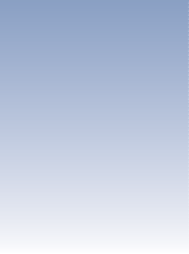 Intel® Core™ i7/i5/i3 LGA 1151 Mini-ITX with VGA/DP/DVI-D/LVDS(eDP), 8 COM, Dual LAN, PCIe x16, M.2, DDR4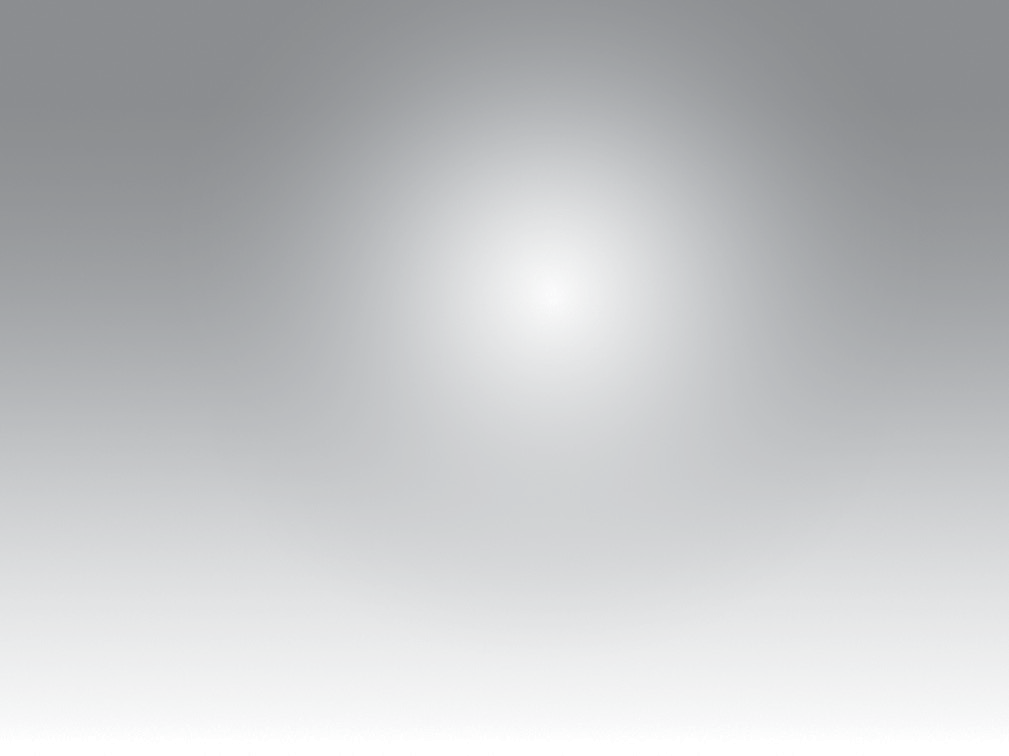 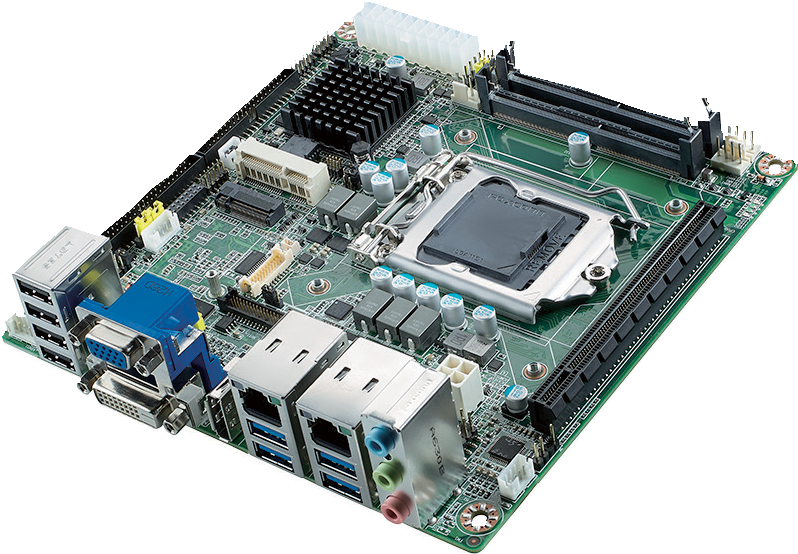 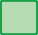 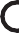 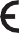 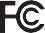 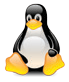 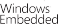 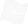 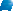 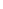 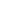 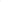 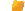 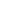 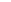 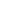 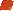 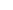 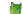 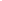 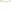 Specifications 	Industrial Motherboards & Systems	All product specifications are subject to change without notice.	Last updated: 17-Aug-2017AIMB-205Ordering Information*() BOM options available on MP version.Packing ListOptional ChassisRear I/O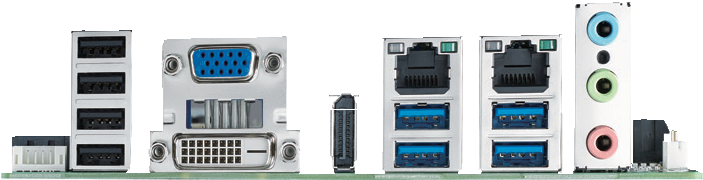 Optional AccessoriesEmbedded OS/API**KBL-S CPU only support windows 10 	Online Download www.advantech.com/products	Processor SystemCPU	i7-7700/	i7-6700/	i5-7500/	i5-6500/	i3-7101/	i3-6100/	Pentium	Pentium	Celeron	Celeron7700T	i7-6700TE  i5-7500T	i5-6500TE   i3-7101TE   i3-6100TE   G4400	G4400TE	G3900	G3900TEProcessor SystemCore Number	4/4	4/4	4/4	4/4	2/2	2/2	2	2	2	2Processor SystemMax Speed	3.6GHz/	3.4GHz/	3.4GHz/	3.2GHz/	3.9GHz/	3.7GHz/	3.3G	2.4G	2.8G	2.6G2.9GHz	2.4GHz	2.7GHz	2.3GHz	3.4GHz	2.7GHzProcessor SystemL3 Cache	8M/8M	8M/8M	6M/6M	6M/6M	3M/3M	3M/4M	3M	3M	2M	2MProcessor SystemTDP	65W/35W	65W/35W	65W/35W	65W/35W	54W/35W	51W/35W	54W	35W	51W	35WProcessor SystemChipset	H110Processor SystemBIOS	AMI EFI 128 Mbit SPIMemoryTechnology	Dual channel DDR4 2400/2133 MHz non ECC SDRAM (Only supports DDR4 2133 MHz SDRAM for SKL-S CPU)MemoryMax. Capacity	Up to 32GB (16GB per SO-DIMM)MemorySocket	2 x 260-pin SO-DIMMGraphicsController	Integrated Intel® HD Graphics 530GraphicsVRAM	Shared system memory, 2 GB and above, total system memory shared 1 GB maximum video memoryGraphicsVGA	Max. resolution 1920 x 1200 @ 60 HzGraphicsDVI-D	Supports max. resolution 1920 x 1200 @ 60HzGraphicsDisplay Port	Max. resolution 4096 x 2160 @ 60HzGraphicsLVDS/eDP	LVDS: Supports dual channel 24-bit up to 1920 x 1200 / eDP:with internal pin header, supports max. resolution 4096 x 2160 @ 60 HzGraphicsDual Display	Yes (DP+VGA, DP+LVDS (or eDP), DP+DVI-D, DVI-D+VGA, DVI-D+LVDS (or eDP), VGA+LVDS (or eDP)EthernetInterface	10/100/1000 MbpsEthernetLAN 1 Controller	Realtek RTL8111G GbE LANEthernetLAN 2 Controller	Realtek RTL8111G GbE LANEthernetConnector	2 x RJ-45Expansion SlotM.2	1 M.2 2242 (B key for SSD)Expansion SlotMini PCIe	1 F/S miniPCIe slot support mSATAExpansion SlotPCIe x16 (Gen2/3)	1 (16GB/s per direction)StorageSATA 3.0	2 (600MB/s per port)Rear I/O ConnectorDVI-D	1Rear I/O ConnectorVGA	1Rear I/O ConnectorDisplayPort	1Rear I/O ConnectorRJ-45	2Rear I/O ConnectorUSB 3.0	4Rear I/O ConnectorUSB 2.0	4Rear I/O ConnectorAudio	3 (line-in, line-out, mic-in)Internal ConnectorUSB 2.0	6 (USB11-14 is BOM optional)Internal ConnectorSerial	7 x RS232, 1 x RS232/422/485COM1: supports 5V/12V by jumper selection, COM2: supports RS-232/422/485 by BIOS selectionInternal ConnectorSATA 3.0	2Internal ConnectorTPM	(optional SLB9660 TPM 1.2/ SLB9665 TPM 2.0)Internal ConnectorGPIO	1 (8-bit)Watchdog TimerOutput	System resetWatchdog TimerInterval	Programmable 1-255 sec/minPower RequirementsInput Power	ATXWin Idle 10.43W (Intel core i7-7700 3.6GHz / DDR4 2133MHz 16GB x 2)EnvironmentOperation Temperature	0 ~ 60° C (32 ~ 140° F)EnvironmentNon-Operation Temperature	-40 ~ 85° C (-40 ~ 185° F)Physical CharacteristicsDimensions	170 x 170 mm (6.7" x 6.7")P/NChipsetDPDVI-DVGALVDSGbE LANCOMSATAUSB 3.0/2.0M.2Mini PCIeTPMAMPPCIe x 16AIMB-205G2-00A1EH11011112824/61 (1 M.2-B 2242)1 F/S(1)11Part NumberDescriptionQuantity1700003194SATA HDD cable117000088761-to-4 serial ports, 35 cm21960082356T000I/O port bracket12006B20500Startup manual1Part NumberDescriptionAIMB-B2000-15ZEMini-ITX chassis (w/ 150W PSU)Part NumberDescription1700026162-01USB 2.0 cable with two ports, 30 cm with bracket1960053207N001LGA1150 CPU cooler for CPU TDP 65W, 92.9 (W) x 92.9 (L) x 46 (H) mm1960060732N001LGA1150 CPU cooler for CPU TDP 45W, 80 (W) x 80 (L) x 32.2 (H) mm1703060191KB/MS cable 1*6P-2.0/M-DIN 6P(F)*2, 19cmOS/APIPart No.DescriptionWin10 IoT Ent2070015197img W10 16HL AIMB-205 64b 1701 ENUWin10 IoT Ent2070015198img W10 16VL AIMB-205 64b 1701 ENUWE8.12070015281img W81 IP AIMB-205 64b 1609 ENU